foxr ekSle iwokZuqeku vof/k dk vkdyu	       ekSleh; os|'kkyk iwlk ds vkdyu ds vuqlkj fiNys rhu fnuksa dk vksSlr vf/kdre ,oa U;wure rkieku Øe’k% 32-3 ,oa 13-3 fMxzh lsfYl;l jgkA vkSlr lkis{k vknZzrk 79 lqcg esa ,oa nksigj esa 50 izfr'kr] gok dh vkSlr xfr 2-8 fd0eh0 izfr ?kaVk ,oa nSfud ok"i.k 4-4 fe0eh0 rFkk lw;Z izdk’k vof/k vkSlru 7-0 ?kUVk izfr fnu fjdkMZ fd;k x;k rFkk 5 ls0eh0 dh xgjkbZ ij Hkwfe dk vkSlr rkieku lqcg esa 18-6 ,oaa nksigj esa 31-3 fMxzh lsfYl;l fjdkMZ fd;k x;kA bl vof/k esa ekSle ’kq"d jgkA                      e/;kof/k ekSle iwokZuqeku         (21&25 ekpZ]2018)		xzkeh.k Ñf"k ekSle lsok] Mk0vkj0ih0lh0,0;w0] iwlk] leLrhiqj ,oa Hkkjr ekSle foKku foHkkx ds lg;ksx ls tkjh 21&25 ekpZ] 2018 rd ds ekSle iwokZuqeku ds vuqlkj%&  iwokZuqekfur vof/k esa mÙkj fcgkj ds ftyksa esa vkleku esa xjt okys ckny cuus dh laHkkouk gS] ftlds dkj.k if’peh rFkk iwohZ pEikj.k] e/kqcuh] lhrke<+h ftyksa esa dgha&dgha gYdh o"kkZ gks ldrh gSA bldk izHkko eSnkuh Hkkxksa ds ,d&nks LFkkuksa esa iM+ ldrk gSA   24 ekpZ rd vf/kdre rkieku ds 33 ls 35 fMxzh lsfYl;l ds chp jgus dk vuqeku gS] tcfd U;wure rkieku 14 ls 16 fMxzh lsfYl;l ds chp cus jgus dh laHkkouk gSSA  eq[; #i ls vkSlru 9 ls 12 fd0eh0 izfr ?kaVk dh j¶rkj ls vxys nks&rhu fnuksa rd iwjok gok pyus dh laHkkouk gS] mlds ckn ifN;k gok py ldrh gSA   lkis{k vknzZrk lqcg esa djhc 60 ls 65 izfr’kr rFkk nksigj esa 35 ls 40 izfr’kr jgus dh laHkkouk gSA lelkef;d lq>koiwokZuqekfur vof/k esa dgha&dgha gYdh o"kkZ dh laHkkouk dks ns[krs gq, dVs gq, Qlyksa dks lqjf{kr LFkkuksa ij j[ksa ,oa vU; d`f"k dk;ksZ esa lko/kkuh ojrsZAvksy dh Qly dh cqvkbZ djsaA cqvkbZ ds fy, xtsUnz fdLe vuq’kaflr gSA izR;sd 0-5 fdyksxzke ds dUn dh jksiuh ds fy, nwjh 75x75 ls0 eh0 j[ksaA 0-5 fdyksxzke ls de otu dh dan dh jksikbZ ugha djsA oht nj 80 fDaoVy izfr gsDVs;j dh nj ls j[ksaA cqvkbZ ls iwoZ izfr xM~<+k 3 fdyksxzke lM+h gqbZ xkscj] 20 xzke veksfu;e lYQsV ;k 10 xzke ;qfj;k] 37-5 xzke flaxy lqij QkLQsV ,oa 16 xzke iksVsf’k;e lYQsV dk O;ogkj djsA vksy dh dVs dUn dks VªkbdksMZek fHkjhMh nok ds 5-0 xzke izfr yhVj xkscj ds ?kksy esa feykdj 20&25 feuV rd Mqcksdj j[kus ds ckn dUn dks fudkydj Nk;k esa 10&15 feuV rd lq[kus nsa mlds ckn mipkfjr dUn dks yxk;sa rkfd feV~Vh tfur chekjh yxus dh laHkkouk dks jksdk tk lds rFkk vPNh mit izkIr gks ldsA   xjek ewax rFkk mjn dh cqvkbZ djsaA cqvkbZ ds iwoZ 20 fdyks xzke us=tu] 45 fdyks xzke LQwj] 20 fdyks xzke iksVk’k rFkk 20 fdyks xzke xa/kd izfr gsDVs;j dh nj ls O;ogkj djsaA ewax ds fy, iwlk fo’kky] lezkV] ,l0,e0,y0&668] ,p0;w0,e0&16 ,oa lksuk rFkk mjn ds fy, Vkbi&9] iar mjn&19] iar mjn&31] ,oa mÙkjk fdLesa cqvkbZ ds fy, vuq’kaflr gSaA cqvkbZ ds nks fnu iwoZ cht dks dkcsZUMkthe 2-5 xzke izfr fdyks xzke dh nj ls 'kksf/kr djsaA cqvkbZ ds Bhd igys 'kksf/kr cht dks mfpr jkbZtksfc;e dYpj ls mipkfjr dj cqvkbZ djsaA chtnj NksVs nkuksa ds izHksnksa gsrq 20&25 fdyks xzke izfr gsDVs;j rFkk cM+s nkuksa ds izHksnksa gsrq 30&35 fdyks xzke izfr gsDVs;j j[ksaA cqvkbZ dh nwjh 30x10 ls0eh0 j[ksaA  vke ds cxhpksa esa Qy ljlksa nkus ds cjkcj yxHkx vk x;k gSA bl fLFkfr esa pqld dhVksa ls cpko gsrq behMkDyksizhM dhVuk’kh nok dk 1-0 fe0yh0 nok izfr yhVj ikuh esa feykdj fNM+dko djus ls vke ds Qyksa dhVksa ds izdksi ls cpk;k tk ldrk gSA  Qy dks >M+us ls cpkus gsrq IysuksfQDl uked gkekZsu dk 1-0 fe0yh0 izfr rhu yhVj ikuh esa feykdj fNM+dko djsa] ftlls ikS/kksa ij yxs Qy dks >jus ls cpk;k tk ldrk gS rFkk Qyksa dk vkdj c<+us esa Hkh lgk;d gksxkA¼MkWa0 ,- lÙkkj½uksMy inkf/kdkjh xzkeh.k Ñf"k ekSle lsok] d`f"k ekSle foHkkxMk0 jktsUnz izlkn dsUnzh; d`f"k fo’ofo|ky;iwlk]leLrhiqj ¼fcgkj½ xzkeh.k Ñf"k ekSle lsok] d`f"k ekSle foHkkxMk0 jktsUnz izlkn dsUnzh; d`f"k fo’ofo|ky;iwlk]leLrhiqj ¼fcgkj½ xzkeh.k Ñf"k ekSle lsok] d`f"k ekSle foHkkxMk0 jktsUnz izlkn dsUnzh; d`f"k fo’ofo|ky;iwlk]leLrhiqj ¼fcgkj½cqysfVu la[;k&22 fnukad& eaxyokj] 21 ekpZ] 2018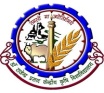          VsyhQksu & 06274&240266vkt dk vf/kdre rkieku% 33-5 fMxzh lsfYl;l] lkekU; ls 1-3 vf/kd   vkt dk U;wure rkieku% 13-6 fMxzh lsfYl;l] lkekU;2-9 fMxzh lsfYl;l de   